Об утверждении Порядка присутствия граждан на заседаниях Норильского городского Совета депутатов	В соответствии с Федеральным законом от 09.02.2009 № 8-ФЗ «Об обеспечении доступа к информации о деятельности государственных органов и органов местного самоуправления», Регламентом Норильского городского Совета депутатов1.	Утвердить Порядок присутствия   граждан   на заседаниях Норильского
городского Совета депутатов согласно приложению к настоящему распоряжению.Контроль исполнения распоряжения оставляю за собой.Распоряжение вступает в силу со дня подписания.Разместить настоящее распоряжение на официальном сайте муниципального образования город Норильск.Председатель						                       А.А. Пестряков    Приложение                                                                                к распоряжению Председателя                                                                                Норильского городского                                                                                Совета депутатов                                                                                от 13 августа 2019 г. № 49ПОРЯДОКПРИСУТСТВИЯ ГРАЖДАН НА ЗАСЕДАНИЯХ НОРИЛЬСКОГО ГОРОДСКОГО СОВЕТА ДЕПУТАТОВ1.	Настоящий Порядок определяет условия присутствия граждан (физических лиц) (далее - граждане), в том числе представителей организаций (юридических лиц), общественных объединений, государственных органов и органов местного самоуправления муниципального образования город Норильск (далее - представители организаций), на заседаниях Норильского городского Совета депутатов (далее - Городской Совет).2. Настоящий Порядок не распространяется на представителей государственных органов, органов местного самоуправления, общественных объединений, специально приглашаемых на заседания Городского Совета, а также представителей средств массовой информации.3. Гражданам и представителям организаций обеспечивается возможность присутствия на открытых заседаниях Городского Совета, в том числе по отдельным вопросам повестки дня заседания Городского Совета, при наличии свободных мест.4. Присутствие на заседаниях Городского Совета граждан осуществляется на основании их письменного заявления с указанием фамилии, имени, отчества, адреса места жительства, контактных телефонов.5. Присутствие на заседаниях Городского Совета представителей организаций осуществляется на основании письменных заявлений их руководителей с указанием фамилии, имени, отчества, занимаемой должности представителя, его контактных телефонов.6. Письменные заявления о намерении присутствовать на заседании Городского Совета направляются на имя Председателя Городского Совета после опубликования проекта повестки дня заседания Городского Совета, но не позднее, чем за семь дней до заседания Городского Совета.7. В случае, если количество граждан и представителей организаций, выразивших намерение присутствовать на заседании Городского Совета, превысит количество свободных мест, места распределяются в порядке очередности подачи заявления.8. На заседании Городского Совета обеспечивается присутствие не более одного представителя от каждой организации.9. Граждане и представители организаций, заявления которых о намерении присутствовать на заседании Городского Совета удовлетворены, оповещаются по телефону в день, предшествующий заседанию Городского Совета.10. На все поступившие заявления граждан и руководителей организаций в соответствии с законодательством направляются письменные ответы.11. Пропуск граждан и представителей организаций в помещение, где проходит заседание Городского Совета, осуществляется с соблюдением установленных мер безопасности при предъявлении ими паспорта или иного документа, удостоверяющего личность гражданина.12. Присутствующие на заседании граждане и представители организаций вправе делать записи, а с предварительного разрешения председательствующего также проводить аудиозапись с использованием принадлежащих им технических средств. Возможность организации фотосъемки и аудио - и видеозаписи предоставляется присутствующим на заседании Городского Совета представителям средств массовой информации и соответствующим службам органов местного самоуправления.13. Граждане и представители организаций, присутствующие на заседании Городского Совета, обязаны соблюдать порядок, установленный Регламентом Городского Совета, правовыми актами Председателя Городского Совета, подчиняться указаниям председательствующего на заседании Городского Совета, а также иных должностных лиц Городского Совета.14. В случае нарушения установленного порядка, граждане и представители организаций могут быть удалены из помещения, где проходит заседание Городского Совета.15. Организация присутствия граждан и представителей организаций на заседаниях Городского Совета осуществляется общим отделом Управления делами Городского Совета. 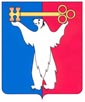 РОССИЙСКАЯ ФЕДЕРАЦИЯКРАСНОЯРСКИЙ КРАЙРОССИЙСКАЯ ФЕДЕРАЦИЯКРАСНОЯРСКИЙ КРАЙРОССИЙСКАЯ ФЕДЕРАЦИЯКРАСНОЯРСКИЙ КРАЙНОРИЛЬСКИЙ ГОРОДСКОЙ СОВЕТ ДЕПУТАТОВНОРИЛЬСКИЙ ГОРОДСКОЙ СОВЕТ ДЕПУТАТОВНОРИЛЬСКИЙ ГОРОДСКОЙ СОВЕТ ДЕПУТАТОВРАСПОРЯЖЕНИЕРАСПОРЯЖЕНИЕРАСПОРЯЖЕНИЕ 13 августа 2019 г.№ 49г. Норильскг. Норильскг. Норильск